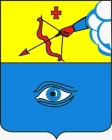 ПОСТАНОВЛЕНИЕ ___07.09.2023___                                                                                                              № __9/3__г. ГлазовО внесении изменений в состав комиссии по государственным наградам и почетным званиям при Главе города Глазова, утвержденный постановлением Главы города Глазова «О комиссии по государственным наградам и почётным званиям при Главе города Глазова» от 30.10.2015 № 4/13  (в редакции от 18.02.2016 № 4/1, от 09.02.2017 № 4/1, от 20.04.2017 № 4/2, от 11.09.2017 № 4/4, от 16.10.2017 № 4/5, от 24.05.2018 № 4/1, от 24.01.2019 № 1/1,  от 29.04.202 № 9/1, от 16.11.2020 № 9/3, от 28.01.2021 № 9/1, от 28.02.2022 № 9/1)В связи с кадровыми изменениями, руководствуясь Уставом муниципального образования «Город Глазов», П О С Т А Н О В Л Я Ю:1. Внести в состав комиссии по государственным наградам и почетным званиям при Главе города Глазова, утверждённый постановлением Главы города Глазова «О комиссии по государственным наградам и почётным званиям при Главе города Глазова» от 30.10.2015 № 4/13 (в редакции от 18.02.2016 № 4/1, от 09.02.2017 № 4/1, от 20.04.2017 № 4/2, от 11.09.2017 № 4/4, от 16.10.2017 № 4/5, от 24.05.2018 № 4/1, от 24.01.2019 № 1/1,  от 29.04.202 № 9/1, от 16.11.2020 № 9/3, от 28.01.2021 № 9/1, от 28.02.2022 № 9/1) следующие изменения:1.1. исключить из состава комиссии Блинова С.К.1.2. включить в состав комиссии:Шейко Е.Ю., начальника управления жилищно-коммунального хозяйства, наделенного правами юридического лица, Администрации города Глазова ;1.3. слова «заместитель Главы Администрации города Глазова по социальной политике» заменить словами «Первый заместитель Главы Администрации города Глазова»2. Настоящее постановление подлежит официальному опубликованию в средствах массовой информации  и на официальном сайте муниципального образования «Город Глазов».3. Контроль за исполнением настоящего постановления возложить на руководителя Аппарата Администрации города Глазова.Глава города Глазова 							    С.Н.КоноваловГлава муниципального образования«Городской округ «Город Глазов» Удмуртской Республики»                  (Глава города Глазова)«Удмурт Элькунысь «Глазкар» кар округ» муниципал кылдытэтлэн Тöроез(Глазкарлэн Тöроез)